1. MotivateWhat are some things you do that you were taught by someone else?cookingteachingdriving a carwood carvingdoing mathstudying the Biblespeaking in publictypingmanaging my cell phoneusing a spreadsheet2. TransitionFor most things we are grateful for the people who taught us these kinds of skills.Today we consider how Moses prepared his successor.God calls us to mentor and disciple those who come after us.3. Bible Study3.1 Seek God’s DirectionListen for Moses’ request.Numbers 27:12-17 (NIV)  Then the LORD said to Moses, "Go up this mountain in the Abarim range and see the land I have given the Israelites. 13  After you have seen it, you too will be gathered to your people, as your brother Aaron was, 14  for when the community rebelled at the waters in the Desert of Zin, both of you disobeyed my command to honor me as holy before their eyes." (These were the waters of Meribah Kadesh, in the Desert of Zin.) 15  Moses said to the LORD, 16  "May the LORD, the God of the spirits of all mankind, appoint a man over this community 17  to go out and come in before them, one who will lead them out and bring them in, so the LORD's people will not be like sheep without a shepherd."What did the Lord invite Moses to do? go up this mountainsee the land I have given to the Israelitesonce you have seen it, I will “gather you to your people” (your earthly life will end)Why would Moses be denied the opportunity to lead the people into the land? both you and Aaron disobeyed my (God’s) command, you didn’t honor Me as holyMoses struck the rock to provide water, instead of speaking to it as God had commandedwe might infer that Moses struck the rock because he was angry, lost his temperSince Moses would not be entering the Promised Land, what did he request from God?a leader appointed over the peopleable to go before them, lead themone to act as a shepherdWhy did they need a god-appointed leader? they acted as dumb as sheepwithout leadership they got in troublethey wandered away from what God intended for themthey needed protectionWhat are some ways one generation typically passes along wisdom to the next generation?give instruction informallyinclude the younger generation in a variety of tasksgive hints and share “best practices”demonstrate “tricks of the trade”provide formal trainingshare in family timesWhat might keep us from passing the torch to the next generation?lazy parents, lazy kidsparent is not around – divorce or abandonmentparent is too busy with his/her own activities or interestsparent is not good at sharing, encouraging, guidingeveryone is focused on their phones, not on family interactionHow can recognizing our own mortality help us as mentors, whether it’s our children or our jobs? some things we do are important and/or involve significant firsthand knowledge, it could be lost if it is not passed onyou might think of questions you have about situations you would like to ask of your parents or grandparents and cannot because they have diedsome things we do as adults we have learned by trial and error, better to pass on some of these details of what we dosome information or ideas could die with us and possibly never be discovered again3.2 Empower the One you MentorListen for God’s response to Moses’ request.Numbers 27:18-20 (NIV)   So the LORD said to Moses, "Take Joshua son of Nun, a man in whom is the spirit, and lay your hand on him. 19  Have him stand before Eleazar the priest and the entire assembly and commission him in their presence. 20  Give him some of your authority so the whole Israelite community will obey him.Why did God name Joshua?a man in whom is the spirithe reflected the character of Godthis may or may not mean the Spirit of God … different ministry of God’s Holy Spirit in OT from NThe fit the qualificationsWhat are some ways in which people reflect the character of God?Fruit of the Spiritacts of kindnessconcern for others above selfexercise the Gifts of the Spiritexercise mercy, graceWe note that neither Moses nor the people chose Joshua.  Why is this important?too easy for an individual to misjudgemay try to pick someone too much like himselfpeople pick on popularitypeople (as a group or as individuals) do not know what a potential leader is really like down deepWhat important role was Moses to take in this transition of leadership? formally declare Joshua as the new leaderlay hands on him in dedicationdo this before Eleazar the priest and the entire assemblycommission him in their presencegive him some of your authorityget the people into the notion and practice of Joshua’s leadership and their obedience to the new leaderWhat are some ways we can publicly affirm God’s work in the next generation?in a family give children responsibilitiesas they grow older, increase the responsibilities and the trust you have in themlet older children pass on chores and train their younger siblingspray for them and with them about increased trust (driving, dating, taking jobs, going off to school, etc.)What are some ways others have helped you follow Jesus? What people in God’s family have you relied on and considered important?Sunday school teachersyouth leaders in the churchyouth leaders in Christian organizations such as Youth for Christ or Campus Crusade (Cru)pastors who included you in church ministries3.3 Publicly Affirm God’s WorkListen for Moses’ response to God’s instruction.Numbers 27:21-23 (NIV)   He is to stand before Eleazar the priest, who will obtain decisions for him by inquiring of the Urim before the LORD. At his command he and the entire community of the Israelites will go out, and at his command they will come in." 22  Moses did as the LORD commanded him. He took Joshua and had him stand before Eleazar the priest and the whole assembly. 23  Then he laid his hands on him and commissioned him, as the LORD instructed through Moses.What was the role of Eleazar in the eventual transition of leadership from Moses to Joshua? involved in decision makinghelped determine God’s answer or direction used the Urim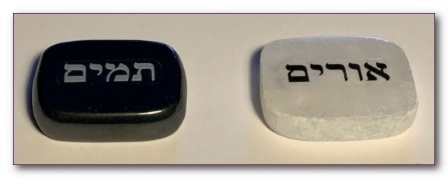 The Urim and ThummimSet of two objects (stones) used by the High PriestUsed to answer a question or reveal the will of GodMore than just chance like rolling dice or drawing strawsKept in the breastplate worn by the High PriestWhat and who were to be influenced by the decisions of the Lord rendered through Eleazar? JoshuaMosesthe community of Israelitesthe whole assemblyHow was Moses a positive role model in this incident? obedience to the Lordhad Eleazar commission Joshuagave his personal affirmation of Joshua as the leaderHow can we encourage people to fulfill God’s calling in their lives?pray for themnotice their gifts – involve them in ministrysupport with advice, positive commentsgive constructive criticismprovide opportunities for them to serve Godgive positive support before othersApplication 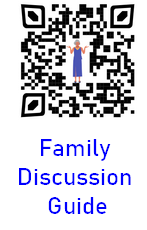 Seek. Pray and seek God’s direction regarding someone you might help and encourage.Affirm. Everyone needs encouragement. Write a note to someone you see is beginning to grow and serve others in some capacity. Thank this person, encourage this individual, and offer to help as needed.Equip. Consider what role you carry out in the service of church ministries.Create a list of things you could pass on about that service to someone else. Using the list, begin informally training someone else for a potential role. 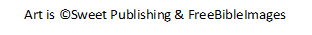 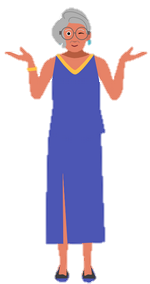 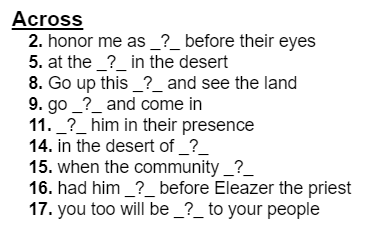 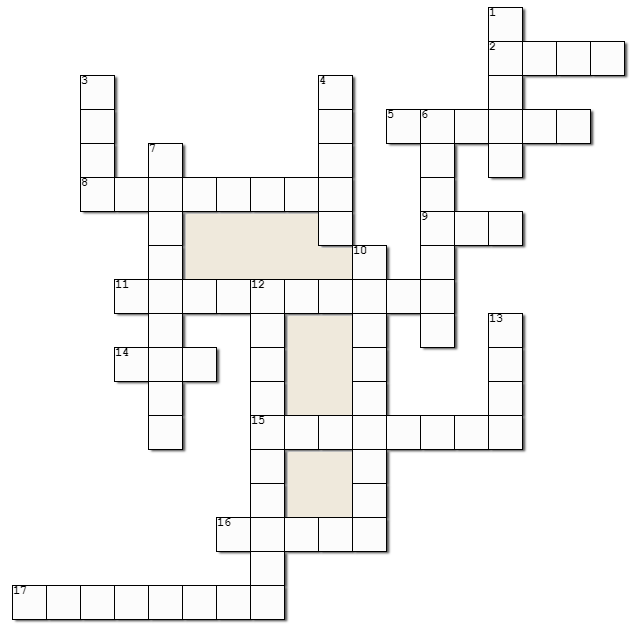 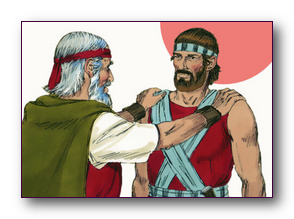 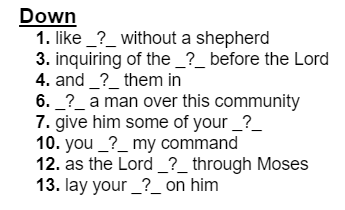 